UNIVERSIDADE FEDERAL DO ESPÍRITO SANTO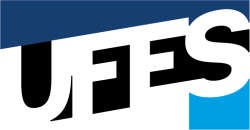 Centro de Ciências Agrárias e Engenharias Departamento XXXXXXXXXXXXXXXXXXXANEXO III DA RESOLUÇÃO NORMATIVA CCAE/UFES Nº 021, DE 24 DE JUNHO DE 2022Ofício n.º XX/20XX/XXXXXXXXXXXX/XXXXX/CCAE/UFESAlegre, ES, XX de xxxxxxxxx de 20XX.A(o) Senhor(a)Prof(a). Dr(a). XXXXXXXXXXXXXXXChefe do Departamento XXXXXXX do CCAE/UFESASSUNTO: REGISTRO DE PROJETO DE XXXXXXXX NO DEPARTAMENTOSenhor(a) Chefe,Conforme os dispositivos da Resolução no. XX/2020 do CD/CCAE/UFES, venho, respeitosamente, solicitar a apreciação pela Câmara Departamental a carga horária semanal de  	 hora(s) que será(ão) destinada(s) às minhas atividades como coordenador(a) do projeto de XXXXX e o registro do referido projeto no departamento. Os dados referentes ao projeto encontram- se a seguir:Órgão de registro:Nº. do registro no Órgão:Título do projeto:CHS pretendida:Data de início:Data final:Equipe:Atenciosamente,Prof(a). XXXXXXXXXXXXXXXXXXXXX/CCAE/UFESAlto Universitário, s/nº, Alegre - ES, CEP 29500-000 | Telefone +55 (28) 3552-XXXX | www.alegre.ufes.br